  ANEXO 1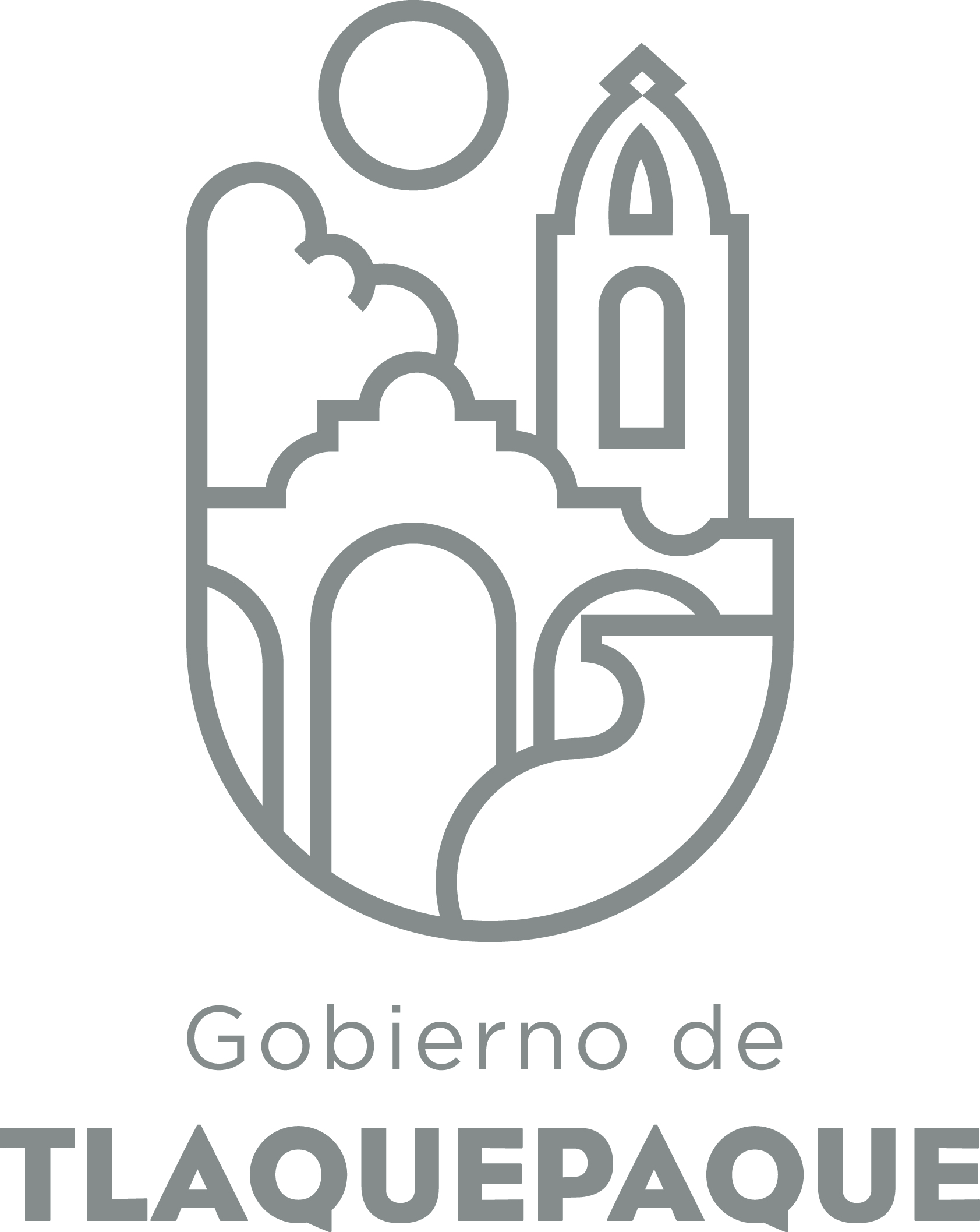 1.- DATOS GENERALESANEXO 22.- OPERACIÓN DE LA PROPUESTA DIRECCIÓN GENERAL DE POLÍTICAS PÚBLICASCARATULA PARA LA ELABORACIÓN DE PROYECTOS.A)Nombre del programa/proyecto/servicio/campañaA)Nombre del programa/proyecto/servicio/campañaA)Nombre del programa/proyecto/servicio/campañaA)Nombre del programa/proyecto/servicio/campañaADJUDICACIONES Y DEMOLICIONES.ADJUDICACIONES Y DEMOLICIONES.ADJUDICACIONES Y DEMOLICIONES.ADJUDICACIONES Y DEMOLICIONES.ADJUDICACIONES Y DEMOLICIONES.ADJUDICACIONES Y DEMOLICIONES.EjeEjeB) Dirección o Área ResponsableB) Dirección o Área ResponsableB) Dirección o Área ResponsableB) Dirección o Área ResponsableDirección Jurídica de Obras PúblicasDirección Jurídica de Obras PúblicasDirección Jurídica de Obras PúblicasDirección Jurídica de Obras PúblicasDirección Jurídica de Obras PúblicasDirección Jurídica de Obras PúblicasEstrategiaEstrategiaC)  Problemática que atiende la propuestaC)  Problemática que atiende la propuestaC)  Problemática que atiende la propuestaC)  Problemática que atiende la propuestaCoadyuvar, asistir y asesorar en los procesos de adjudicación de obra pública, y en las auditorias respectivasDar trámite a los procedimientos de demolición,Cancelación de contratos de Obra.Coadyuvar, asistir y asesorar en los procesos de adjudicación de obra pública, y en las auditorias respectivasDar trámite a los procedimientos de demolición,Cancelación de contratos de Obra.Coadyuvar, asistir y asesorar en los procesos de adjudicación de obra pública, y en las auditorias respectivasDar trámite a los procedimientos de demolición,Cancelación de contratos de Obra.Coadyuvar, asistir y asesorar en los procesos de adjudicación de obra pública, y en las auditorias respectivasDar trámite a los procedimientos de demolición,Cancelación de contratos de Obra.Coadyuvar, asistir y asesorar en los procesos de adjudicación de obra pública, y en las auditorias respectivasDar trámite a los procedimientos de demolición,Cancelación de contratos de Obra.Coadyuvar, asistir y asesorar en los procesos de adjudicación de obra pública, y en las auditorias respectivasDar trámite a los procedimientos de demolición,Cancelación de contratos de Obra.Línea de AcciónLínea de AcciónC)  Problemática que atiende la propuestaC)  Problemática que atiende la propuestaC)  Problemática que atiende la propuestaC)  Problemática que atiende la propuestaCoadyuvar, asistir y asesorar en los procesos de adjudicación de obra pública, y en las auditorias respectivasDar trámite a los procedimientos de demolición,Cancelación de contratos de Obra.Coadyuvar, asistir y asesorar en los procesos de adjudicación de obra pública, y en las auditorias respectivasDar trámite a los procedimientos de demolición,Cancelación de contratos de Obra.Coadyuvar, asistir y asesorar en los procesos de adjudicación de obra pública, y en las auditorias respectivasDar trámite a los procedimientos de demolición,Cancelación de contratos de Obra.Coadyuvar, asistir y asesorar en los procesos de adjudicación de obra pública, y en las auditorias respectivasDar trámite a los procedimientos de demolición,Cancelación de contratos de Obra.Coadyuvar, asistir y asesorar en los procesos de adjudicación de obra pública, y en las auditorias respectivasDar trámite a los procedimientos de demolición,Cancelación de contratos de Obra.Coadyuvar, asistir y asesorar en los procesos de adjudicación de obra pública, y en las auditorias respectivasDar trámite a los procedimientos de demolición,Cancelación de contratos de Obra.No. de PP EspecialNo. de PP EspecialD) Ubicación Geográfica / Cobertura  de ColoniasD) Ubicación Geográfica / Cobertura  de ColoniasD) Ubicación Geográfica / Cobertura  de ColoniasD) Ubicación Geográfica / Cobertura  de ColoniasMunicipalMunicipalMunicipalMunicipalMunicipalMunicipalVinc al PNDVinc al PNDE) Nombre del Enlace o ResponsableE) Nombre del Enlace o ResponsableE) Nombre del Enlace o ResponsableE) Nombre del Enlace o ResponsableSandra Liliana Villanueva Castellanos.Sandra Liliana Villanueva Castellanos.Sandra Liliana Villanueva Castellanos.Sandra Liliana Villanueva Castellanos.Sandra Liliana Villanueva Castellanos.Sandra Liliana Villanueva Castellanos.Vinc al PEDVinc al PEDF) Objetivo específicoF) Objetivo específicoF) Objetivo específicoF) Objetivo específicoProcedimientos de adjudicación y demolición realizados.Procedimientos de adjudicación y demolición realizados.Procedimientos de adjudicación y demolición realizados.Procedimientos de adjudicación y demolición realizados.Procedimientos de adjudicación y demolición realizados.Procedimientos de adjudicación y demolición realizados.Vinc al PMetDVinc al PMetDG) Perfil de la población atendida o beneficiariosG) Perfil de la población atendida o beneficiariosG) Perfil de la población atendida o beneficiariosG) Perfil de la población atendida o beneficiariosServidores Públicos, del municipio de San pedro Tlaquepaque, constructoras, asociaciones vecinales, condominales y grupos de vecinos.Servidores Públicos, del municipio de San pedro Tlaquepaque, constructoras, asociaciones vecinales, condominales y grupos de vecinos.Servidores Públicos, del municipio de San pedro Tlaquepaque, constructoras, asociaciones vecinales, condominales y grupos de vecinos.Servidores Públicos, del municipio de San pedro Tlaquepaque, constructoras, asociaciones vecinales, condominales y grupos de vecinos.Servidores Públicos, del municipio de San pedro Tlaquepaque, constructoras, asociaciones vecinales, condominales y grupos de vecinos.Servidores Públicos, del municipio de San pedro Tlaquepaque, constructoras, asociaciones vecinales, condominales y grupos de vecinos.Servidores Públicos, del municipio de San pedro Tlaquepaque, constructoras, asociaciones vecinales, condominales y grupos de vecinos.Servidores Públicos, del municipio de San pedro Tlaquepaque, constructoras, asociaciones vecinales, condominales y grupos de vecinos.Servidores Públicos, del municipio de San pedro Tlaquepaque, constructoras, asociaciones vecinales, condominales y grupos de vecinos.Servidores Públicos, del municipio de San pedro Tlaquepaque, constructoras, asociaciones vecinales, condominales y grupos de vecinos.H) Tipo de propuestaH) Tipo de propuestaH) Tipo de propuestaH) Tipo de propuestaH) Tipo de propuestaJ) No de BeneficiariosJ) No de BeneficiariosK) Fecha de InicioK) Fecha de InicioK) Fecha de InicioFecha de CierreFecha de CierreFecha de CierreFecha de CierreProgramaCampañaServicioProyectoProyectoHombresMujeres1 de Enero de 20171 de Enero de 20171 de Enero de 201731 de Diciembre de 201731 de Diciembre de 201731 de Diciembre de 201731 de Diciembre de 2017XXXFedEdoMpioxxxxI) Monto total estimadoI) Monto total estimadoI) Monto total estimadoFuente de financiamientoFuente de financiamientoA) Principal producto esperado (base para el establecimiento de metas) Resoluciones.Medidas de seguridad.Dictamenes de asignación de obras.Resoluciones.Medidas de seguridad.Dictamenes de asignación de obras.Resoluciones.Medidas de seguridad.Dictamenes de asignación de obras.Resoluciones.Medidas de seguridad.Dictamenes de asignación de obras.Resoluciones.Medidas de seguridad.Dictamenes de asignación de obras.B)Actividades a realizar para la obtención del producto esperadoIndicador de Resultados vinculado al PMD según Línea de Acción Indicador vinculado a los Objetivos de Desarrollo Sostenible AlcanceCorto PlazoMediano PlazoMediano PlazoMediano PlazoLargo PlazoAlcanceXXXXXC) Valor Inicial de la MetaValor final de la MetaValor final de la MetaNombre del indicadorFormula del indicadorFormula del indicador0%100%100%Se concluyen en ese momentoSe concluyen en ese momentoClave de presupuesto determinada en Finanzas para la etiquetación de recursosClave de presupuesto determinada en Finanzas para la etiquetación de recursosClave de presupuesto determinada en Finanzas para la etiquetación de recursosCronograma Anual  de ActividadesCronograma Anual  de ActividadesCronograma Anual  de ActividadesCronograma Anual  de ActividadesCronograma Anual  de ActividadesCronograma Anual  de ActividadesCronograma Anual  de ActividadesCronograma Anual  de ActividadesCronograma Anual  de ActividadesCronograma Anual  de ActividadesCronograma Anual  de ActividadesCronograma Anual  de ActividadesCronograma Anual  de ActividadesD) Actividades a realizar para la obtención del producto esperado 201720172017201720172017201720172017201720172017D) Actividades a realizar para la obtención del producto esperado ENEFEBMZOABRMAYJUNJULAGOSEPOCTNOVDICAsistencia presencial a los concursosXXXXXXXXXXXXImplementación de Medidas de Seguridad.XXXXXXXXXXXXInicio  y sustanciación de procedimientos de demolición.XXXXXXXXXXXXInvestigación documental de antecedentes de propiedad y posesión de predios y áreas municipales, solicitud de informes a dependencias y elaboración de oficios.XXXXXXXXXXXXVisitas de inspección a las áreas invadidas.XXXXXXXXXXXXOfrecimiento, aceptación y desahogo de pruebas.XXXXXXXXXXXX